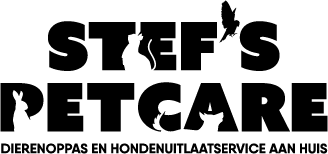 _INFOFICHE VISSEN/REPTIELEN/__AMFIBIEËN_Periode: __________ t.e.m. __________Huisbezoeken          Overnachting         Dagoppas         Dierenverzorging     (Duid de toepasselijke diensten aan)_INFO BAASJE_Naam: ____________________Adres: ____________________Telefoonnummer: ____________________E-mailadres: ____________________Noodgegevens (familie/buur): _____________________INFO DIEREN__MEDISCHE FICHE_Aandoeningen / ziekte: _____________________________________Medicatie + hoeveelheid: _____________________________________Dierenarts: _____________________________________Dierenarts noodgeval: ______________________________________VOEDING _Voeding: _____________________________________Hoeveelheid: _____________________________________Andere info: ______________________________________________________________________________________VERZORGING_Vijver / aquarium / terrarium reinigen: Ja / NeenParameters nakijken: Ja / NeenAndere info: ______________________________________________________________________________________ANDERE TAKEN_Brievenbus leegmaken: Ja / NeenPakjes veiligstellen: Ja / NeenPlanten water geven: Ja / NeenGordijnen op- / afdoen: Ja / NeenSleutel na laatste bezoek: In brievenbus deponeren / Thuis afhalenEventuele code voor alarm of poort: …DATUM: _____________________________________HANDTEKENING BAASJE: _____________________________________HANDTEKENING OPPASSER: _____________________________________Naam / ras: ____________________Aantal: ____________________Leeftijd: ____________________Andere info: _______________________________________________________________Naam / ras: ____________________Aantal: ____________________Leeftijd: ____________________Andere info: _______________________________________________________________Naam / ras: ____________________Aantal: ____________________Leeftijd: ____________________Andere info: _______________________________________________________________Naam / ras: ____________________Aantal: ____________________Leeftijd: ____________________Andere info: _______________________________________________________________